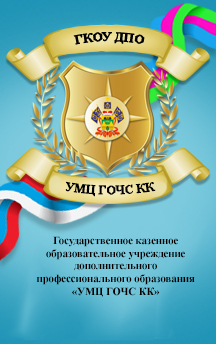 Осторожно газ!Единый телефон экстренных оперативных служб – 112, Аварийная газовая служба – 04, 104. Запах газа в квартиреОтключите газ, распахните окна.Удалите из квартиры всех. Обесточьте ее.Выдерните телефонный шнур из розетки.Закрыв за собой дверь квартиры (дома), по  телефону вызовите аварийную газовую службу.Дождитесь ее прибытия на улице.Запах газа в подъездеОпределите место утечки газа,Проветрите лестничную клетку.Выйдя из подъезда и оставив входную дверь открытой, предупредите жильцов и входящих в подъезд об опасности.Позвоните в аварийную газовую службу.Сообщите в диспетчерскую РЭУ о необходимости отключения лифта.Запах газа в подъездеОпределите место утечки газа,Проветрите лестничную клетку.Выйдя из подъезда и оставив входную дверь открытой, предупредите жильцов и входящих в подъезд об опасности.Позвоните в аварийную газовую службу.Сообщите в диспетчерскую РЭУ о необходимости отключения лифта.МЕРЫ БЕЗОПАСНОСТИ ПРИ ЗАПАХЕ ГАЗА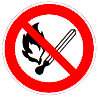 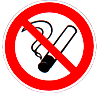 Не пользоваться открытым огнем, курить;Не пользоваться лифтом;Не нажимать на кнопку электрозвонка;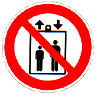 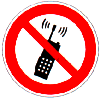 Не звонить по телефону при запахе газа;Не включать/выключать свет;Не включать/выключать электроприборыМЕРЫ БЕЗОПАСНОСТИ ПРИ ЗАПАХЕ ГАЗАНе пользоваться открытым огнем, курить;Не пользоваться лифтом;Не нажимать на кнопку электрозвонка;Не звонить по телефону при запахе газа;Не включать/выключать свет;Не включать/выключать электроприборы